Конспект НОД: «Семья для пингвинёнка» (ст.гр.)Цель: Формирование умения передавать в лепке фигуру пингвина, выделяя некоторые характерные особенности.Задачи: - Продолжать знакомить детей с представителем животного мира самой холодной природной зоны, Антарктиды – пингвином. Учить передавать характерное строение птицы, соблюдая относительную величину частей;                - Закрепить усвоенные ранее приемы лепки (скатывание, оттягивание, прищипывание, сглаживание и др.);                 - Развивать познавательную активность ребенка в процессе знакомства с пингвином любознательность, стремление к самостоятельному познанию и размышлению;                  - Воспитывать доброжелательные отношения, желание приходить на помощь другим.Предварительная работа: Просмотр мультфильма «Уроки тётушки Совы» (Антарктида); рассматривание иллюстраций и чтение книг об Антарктиде и её обитателях.Материал  и оборудование: пластилин красного, чёрного и белого цвета; стеки; досочки для лепки.Ход НОД:Появляется пингвинёнок. (Из пластилина)Пингвинёнок: Здравствуйте ребята, я пошёл прогуляться и потерялся. Вы не видели мою семью? (ответы детей) Помогите мне их найти.Воспитатель: Ребята, пингвины живут по одному? (ответы детей)Пингвины живут многочисленными стаями.Воспитатель: Что нужно сделать, чтобы помочь пингвинёнку? (ответы детей)Воспитатель: Мы с вами слепим большую семью для пингвинёнка. Согласны? (ответы детей)Воспитатель: Давайте рассмотрим пингвина. (Рассматривание частей тела пингвина. Обсуждение с детьми. (Туловище округлой овальной формы, голова круглой формы, клюв тонкий вытянутый, лапы, похожие на ласты и т. д.)Обсудить с детьми, для чего пингвинам крылья. (они нужны не для полёта, а для плавания). Для чего пингвинам лапы с перепонками, похожие на ласты. (они помогают при плавании грести и плыть быстро). Для чего такой клюв (ловить рыбу). И т. д.Рассмотреть и обсудить окрас пингвина.Обсудить с детьми последовательность лепки:- чёрный пластилин делим на 4 части (большая часть на туловище, поменьше  голова и две небольшие части на крылья и немного пластилина оставляем на глаза);- лепим туловище овальной формы;- лепим голову круглой формы;- соединяем голову с туловищем;- берём пластилин белого цвета, раскатываем шар, расплющиваем, придаём форму овала и прикрепляем на силуэт пингвина (грудь и живот);- к передней части головы прикрепляем глаза (раскатываем небольшие шарики белого цвета и прикрепляем, затем приплющиваем; потом раскатываем шарики поменьше чёрного цвета и прикрепляем, затем приплющиваем);- формируем клюв из пластилина красного цвета, присоединяем;- формируем два крыла и прикрепляем к туловищу методом примазывания;- из пластилина красного цвета формируем лапы и присоединяем.Воспитатель: Но прежде чем мы приступим к работе, давайте немножко разомнёмся.Физминутка «Пингвин»Неуклюжий шёл пингвинПосреди холодных льдин.Прыгал он на правой ножке.А теперь подскок на левой.И присел, согнув колени.Встал, присел.И пять прыжков.Очень климат уж суров!(Движения выполняются в соответствии с текстом)Воспитатель: Теперь присаживаемся на свои места и приступаем к работе.Когда все работы будут сделаны, рассмотреть и обсудить с детьми, какие пингвины у них получились.Воспитатель: Посмотрите, у нас получилась целая стая пингвинов.Пингвинёнок: Спасибо ребята, теперь мне совсем не страшно, у меня появилась большая семья. За то, что вы меня не оставили одного в беде, я вам в благодарность дарю раскраски. (раздать раскраски пингвинов)Воспитатель: Ребята, скажите, чем мы сегодня с вами занимались? Кому помогали? И т. д. (ответы детей).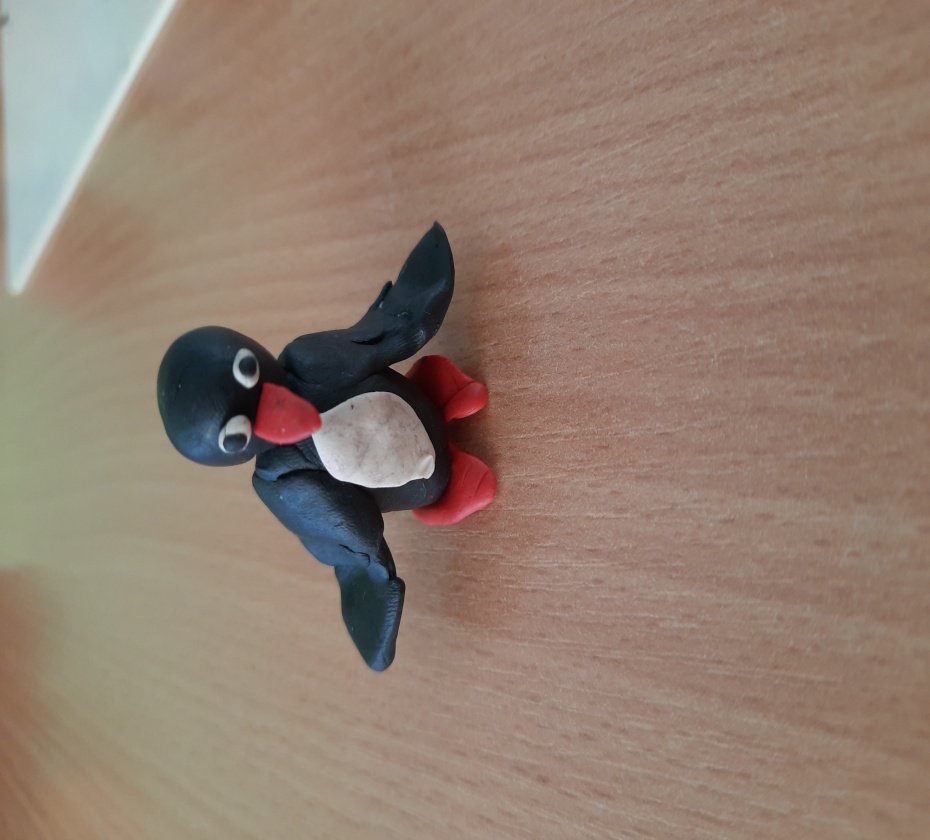 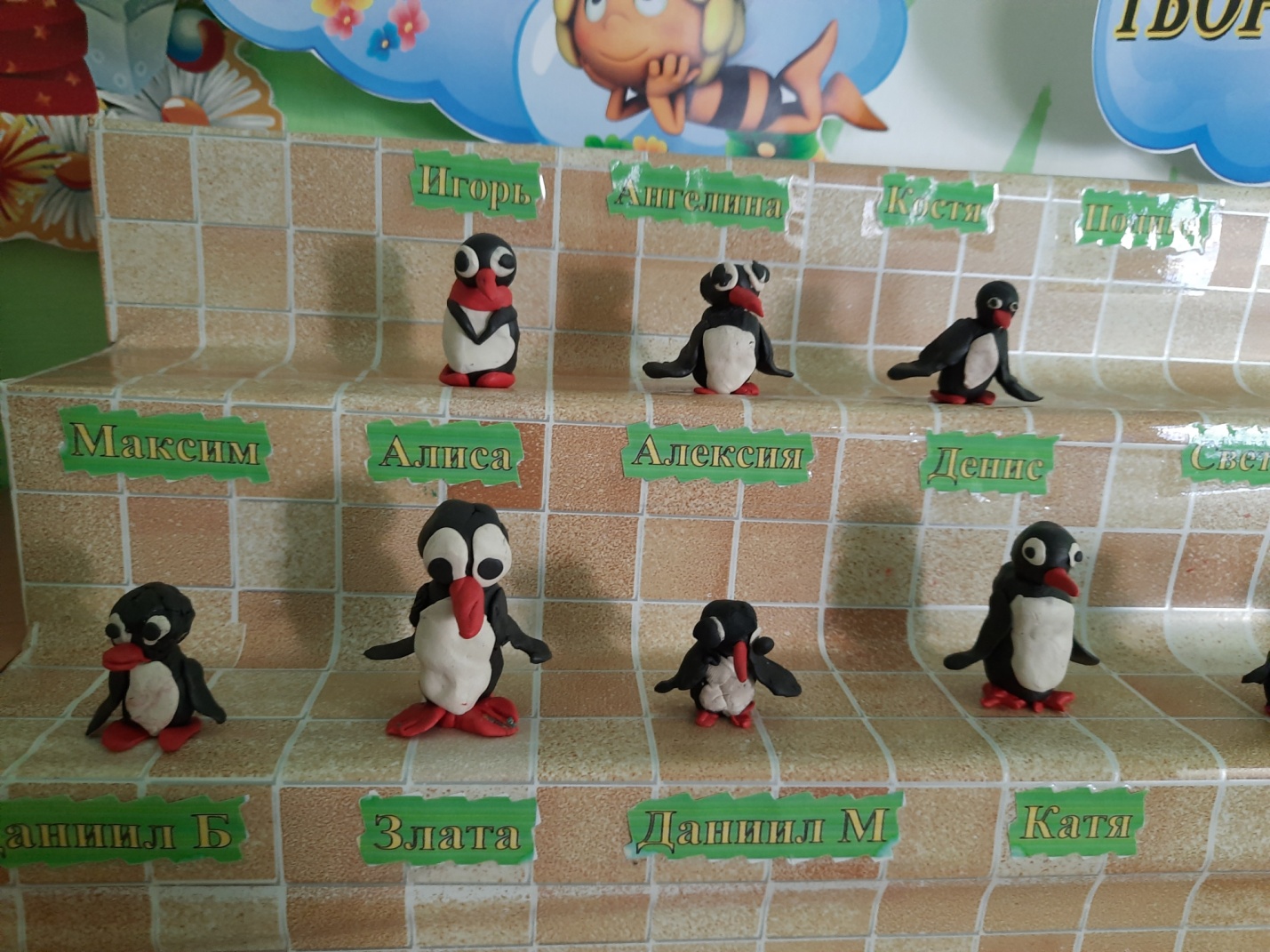 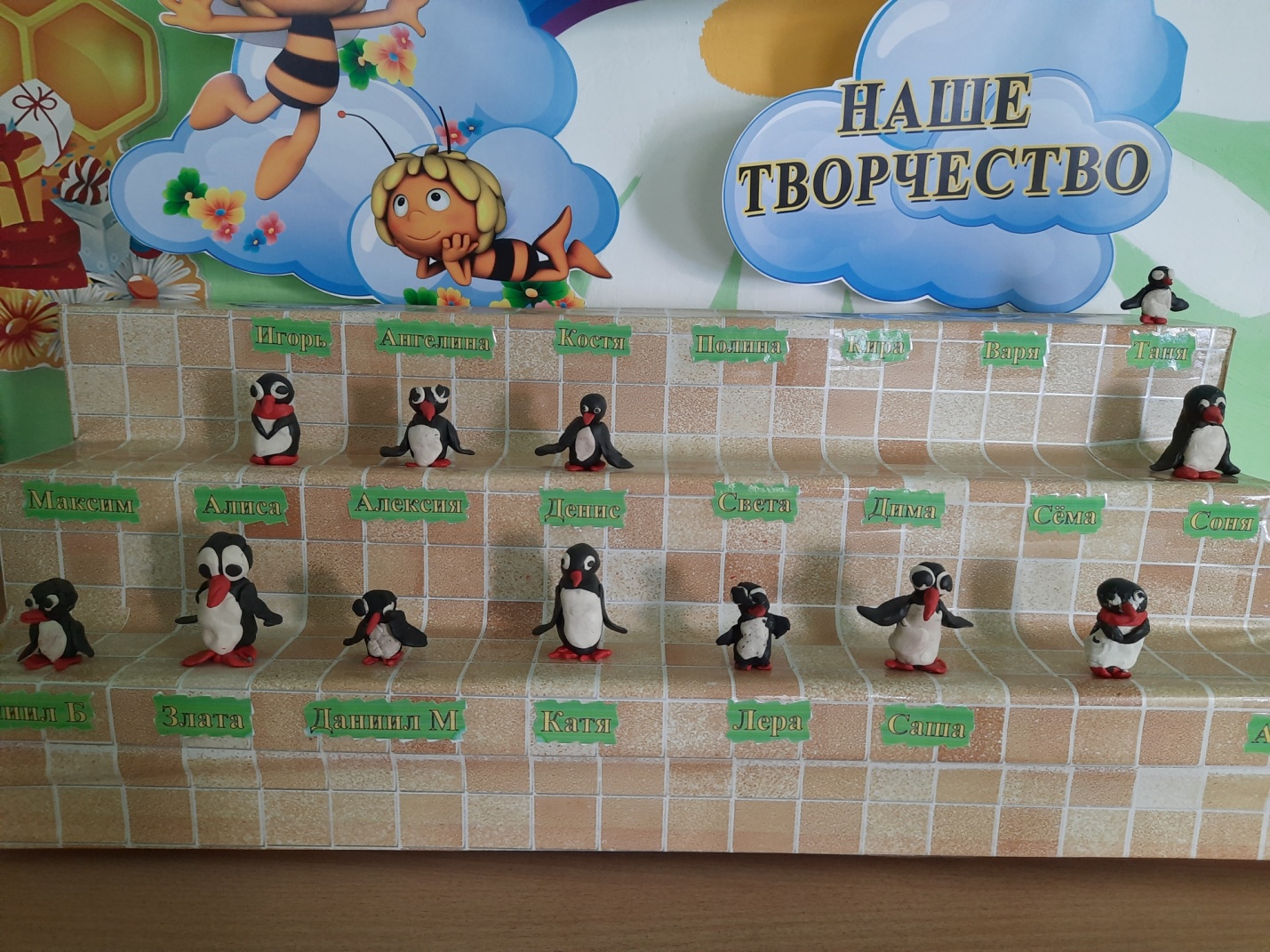 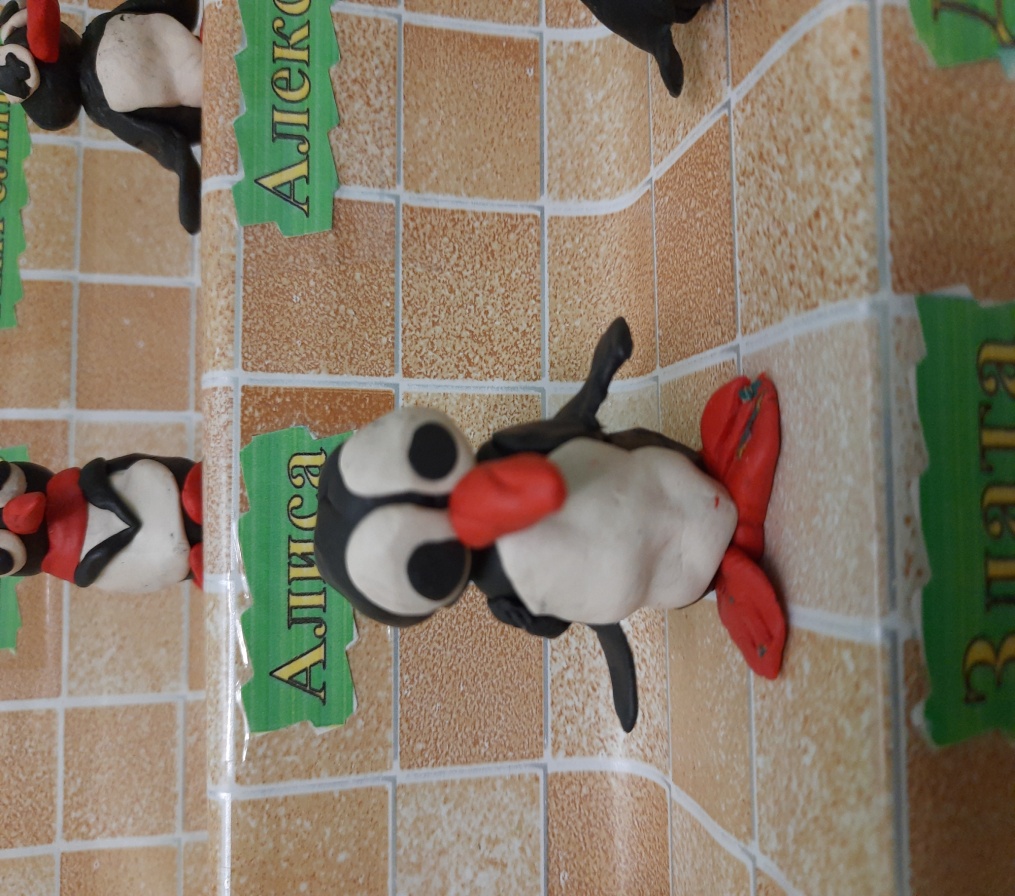 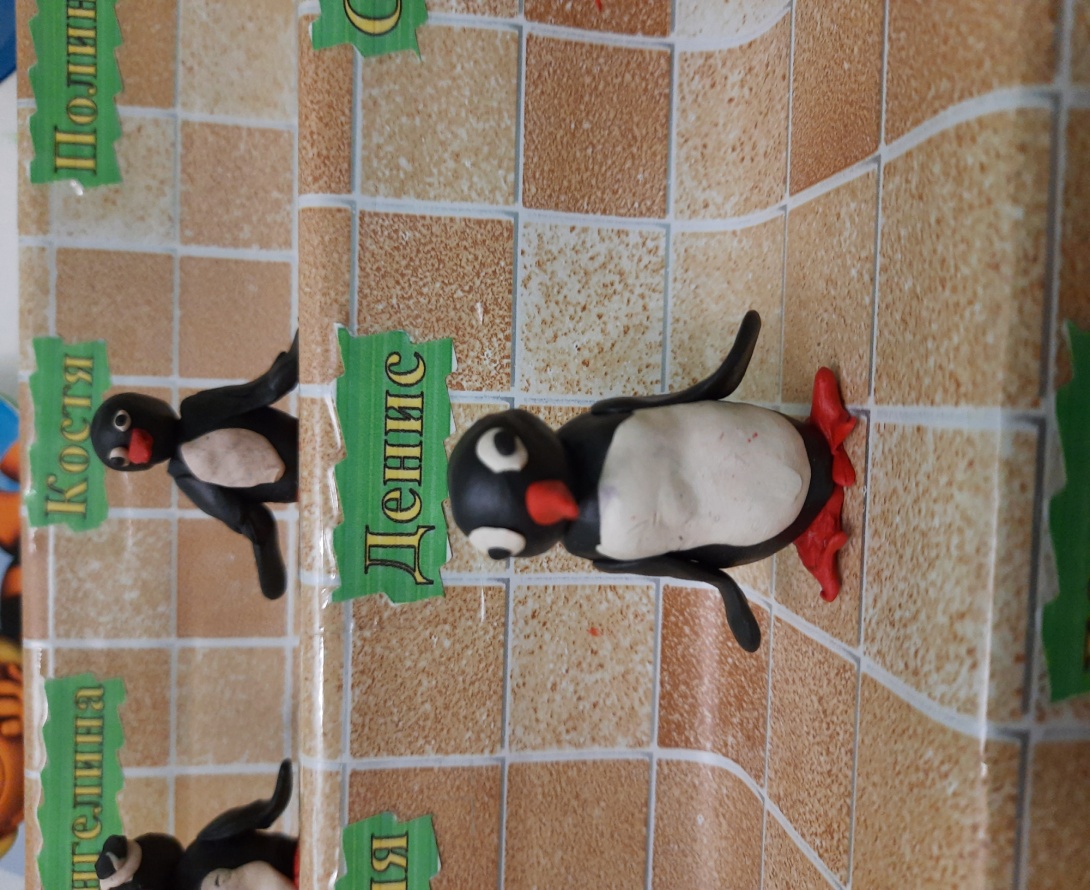 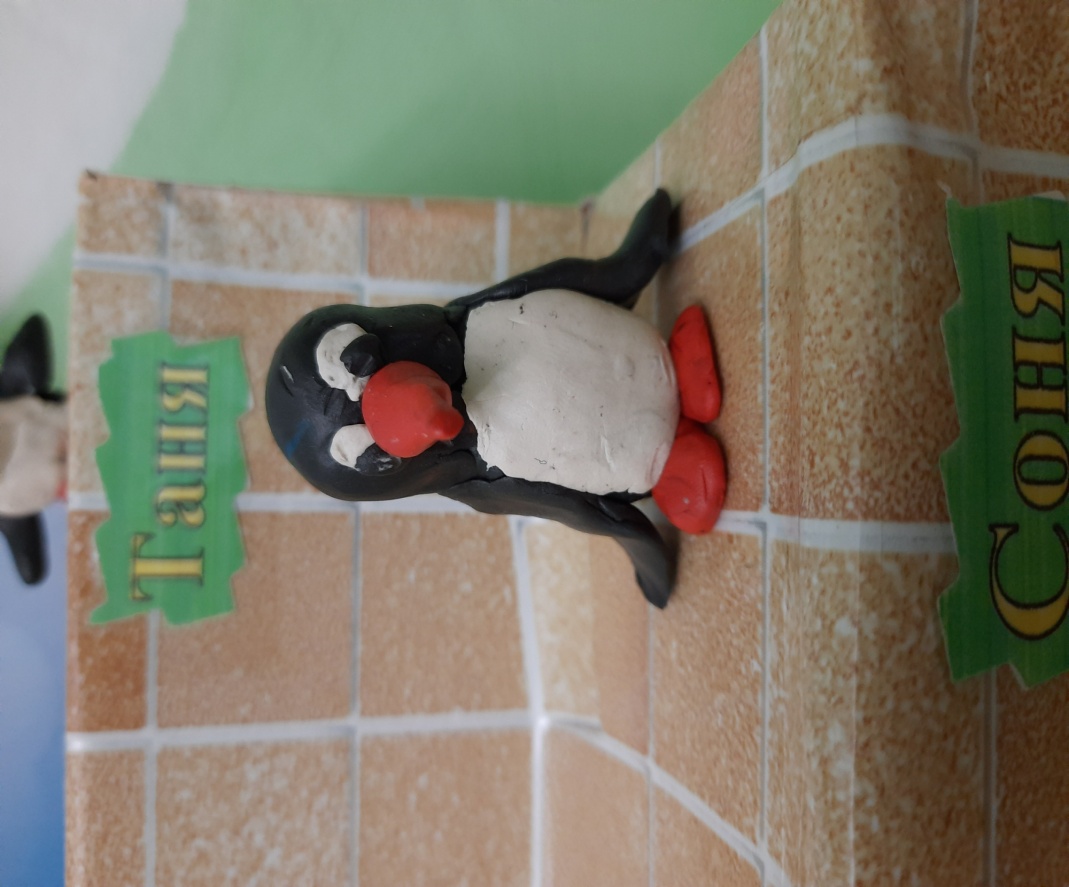 